附件1：惠州学院“阆苑美育云课堂”微课教学资源库遴选入库申请表课程名称：                           所属学科：                                   负 责 人：                           申请单位：                     (盖章)所属专业： □音乐 □美术 □文学 □舞蹈戏剧□戏曲□书法□建筑□影视□摄影□服装设计 □其他              联系电话：                                    电子邮箱：                                    申报日期：                            惠州学院 教务处 制二〇二三年四月填 写 要 求一、以WORD文档格式如实填写，不得减少栏目、改变内容，应简明扼要，一式两份。二、表格中的中外文名词第一次出现时，要写清全称和缩写，再次出现时可以使用缩写。三、有可能涉密和不宜大范围公开的内容不可作为申报内容填写。四、“承诺与责任”需要课程负责人本人签字，“二级学院审核意见”一栏由二级学院负责人签字并加盖学院公章，不得用打印字和印刷体代替。申请人情况其它成员情况三、微课教学设计四、微课主要内容五、微课视频制作详情六、其它与教学内容相关的辅助材料七、承诺与责任八、申请人所在二级学院审核意见九、教务处审核意见基本信息姓名性别出生年月基本信息职务/职称电子邮箱手机号码过去三个学年相关的授课情况过去三个学年相关的授课情况过去三个学年相关的授课情况过去三个学年相关的授课情况过去三个学年相关的授课情况过去三个学年相关的授课情况过去三个学年相关的授课情况序号课程名称课程类型开设学期专业学分学生评教分数1       学年第    学期2       学年第    学期3       学年第      学期4       学年第    学期5       学年第    学期678910……教学业绩情况：教学业绩情况：教学业绩情况：教学业绩情况：教学业绩情况：教学业绩情况：教学业绩情况：姓名职务/职称出生年月工作单位分工情况签名所属学科所属专业课程名称适用对象教学定位与目标、教师教学思想、微课总体设计思路和教学特色，包括教学背景、教学目标、教学过程、教学方法和教学总结等方面内容（不少于10个微课，此处可增页）。另外教学设计中须考虑课堂教学中，课程思政点的融入方式和教学方法以及预期达成效果等。教学定位与目标、教师教学思想、微课总体设计思路和教学特色，包括教学背景、教学目标、教学过程、教学方法和教学总结等方面内容（不少于10个微课，此处可增页）。另外教学设计中须考虑课堂教学中，课程思政点的融入方式和教学方法以及预期达成效果等。教学定位与目标、教师教学思想、微课总体设计思路和教学特色，包括教学背景、教学目标、教学过程、教学方法和教学总结等方面内容（不少于10个微课，此处可增页）。另外教学设计中须考虑课堂教学中，课程思政点的融入方式和教学方法以及预期达成效果等。教学定位与目标、教师教学思想、微课总体设计思路和教学特色，包括教学背景、教学目标、教学过程、教学方法和教学总结等方面内容（不少于10个微课，此处可增页）。另外教学设计中须考虑课堂教学中，课程思政点的融入方式和教学方法以及预期达成效果等。序号微课视频主题名称内容简介12345678910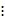 序号名称知识点简介制作方法视频形式1 PPT录屏   手写讲解 实景讲解 出镜讲解 动画演示 专题短片 访谈式教学 其它2 PPT录屏   手写讲解 实景讲解 出镜讲解 动画演示 专题短片 访谈式教学 其它3 PPT录屏   手写讲解 实景讲解 出镜讲解 动画演示 专题短片 访谈式教学 其它4 PPT录屏   手写讲解 实景讲解 出镜讲解 动画演示 专题短片 访谈式教学 其它5 PPT录屏   手写讲解 实景讲解 出镜讲解 动画演示 专题短片 访谈式教学 其它6 PPT录屏   手写讲解 实景讲解 出镜讲解 动画演示 专题短片 访谈式教学 其它7 PPT录屏   手写讲解 实景讲解 出镜讲解 动画演示 专题短片 访谈式教学 其它8 PPT录屏   手写讲解 实景讲解 出镜讲解 动画演示 专题短片 访谈式教学 其它9 PPT录屏   手写讲解 实景讲解 出镜讲解 动画演示 专题短片 访谈式教学 其它10 PPT录屏   手写讲解 实景讲解 出镜讲解 动画演示 专题短片 访谈式教学 其它……教学评价    教学评价包括自我评价、同行专家评价、学校评价、学生评价、社会使用评价等方面内容（限于与申报课程内容一致或相关的课程教学评价结果）。与本项目相关的经历及已具备的基础条件1．课程负责人保证课程资源内容不存在政治性、思想性、科学性和规范性问题；  2．课程负责人保证申报所使用的课程资源知识产权清晰，无侵权使用的情况； 3．课程负责人保证课程资源及申报材料不涉及国家安全和保密的相关规定，可以在网络上公开传播与使用。                                    课程负责人（签字）：                                        年    月    日                               （盖章）  学院负责人签字：                                         年    月    日                               （盖章）  部门负责人签字：                                         年    月    日